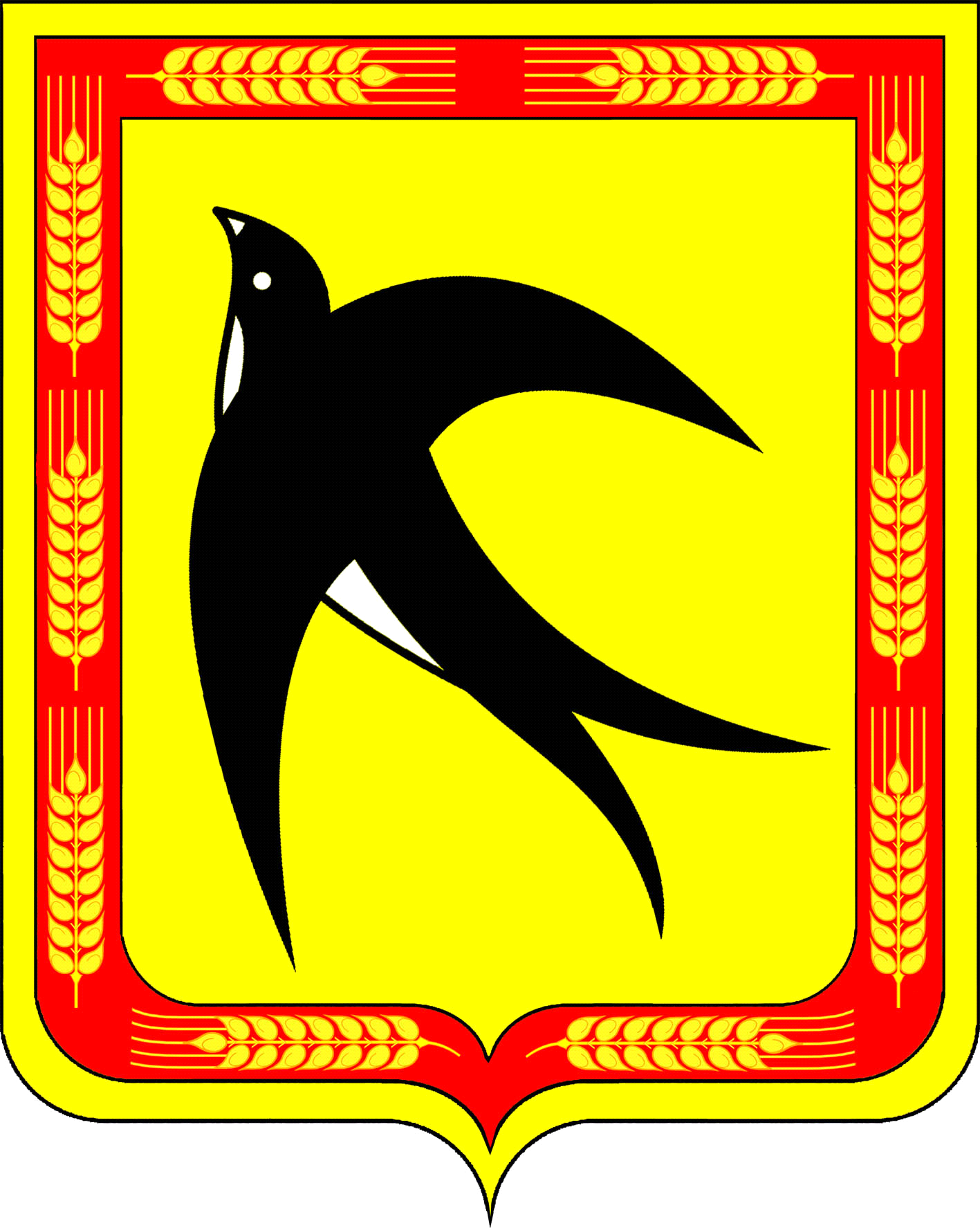 СОВЕТ БЕЙСУЖЕКСКОГО СЕЛЬСКОГО ПОСЕЛЕНИЯ                                    ВЫСЕЛКОВСКОГО РАЙОНА XXV сессия III созываРЕШЕНИЕот  14 октября 2016 года								 № 3-118х. Бейсужек ВторойО налоге на имущество физических лицВ соответствии с Федеральным Законом от 6 октября 2003 года № 131-ФЗ «Об общих принципах организации местного самоуправления в Российской Федерации", главой 32 Налогового кодекса Российской Федерации, Законом Краснодарского края от 26 ноября 2003 года N 620-КЗ "О налоге на имущество организаций" (в редакции от 29 апреля 2016 года N 3388-КЗ), Законом Краснодарского края от 4 апреля 2016 года N 3368-КЗ "Об установлении единой даты начала применения на территории Краснодарского края порядка определения налоговой базы по налогу на имущество физических лиц исходя из кадастровой стоимости объектов налогообложения", Уставом Бейсужекского поселения Выселковского района, Совет Бейсужекского сельского поселения Выселковского района решил:1.Установить налоговые ставки налога на имущество физических лиц (далее – налог), а также налоговые льготы в соответствии с действующим законодательством.2. Налоговые ставки устанавливаются в следующих размерах исходя из кадастровой стоимости объекта налогообложения:3. Налоговые льготы, установленные статьей 407 главы 32 Налогового кодекса Российской Федерации, действуют в полном объеме.4.Решение Совета Бейсужекского сельского поселения Выселковского района от 12 ноября 2014 года № 2-12 «О налоге на имущество физических лиц», решение Совета Бейсужекского сельского поселения Выселковского района от 17 февраля 2016 года № 7-96 «О внесении изменений в решение Совета Бейсужекского сельского поселения Выселковского района от 12 ноября 2014 года № 2-12 «О налоге на имущество физических лиц»» - признать утратившими силу.5. Опубликовать настоящее решение в газете «Власть Советов».6.Разместить настоящее решение на официальном сайте Бейсужекского сельского поселения Выселковского района в сети «Интернет».7. Настоящее Решение вступает в силу с 1 января 2017 года, но не ранее чем по истечении одного месяца со дня его официального опубликования.Глава Бейсужекского сельского поселенияВыселковского района				  			        Н.М. МяшинаОбъекты налогообложенияНалоговая ставка, %1)жилые дома, жилые помещения (квартира, комната);- объекты незавершенного строительства в случае, если проектируемым назначением таких объектов является жилой дом;- единые недвижимые комплексы, в состав которых входит хотя бы одно жилое помещение (жилой дом);- гаражи и машино-места;0,1- хозяйственные строения или сооружения, площадь каждого из которых не превышает  и которые расположены на земельных участках, предоставленных для ведения личного подсобного, дачного хозяйства, огородничества, садоводства или индивидуального жилищного строительства.2) объекты налогообложения, включенные в перечень, определяемый в соответствии с п. 7 ст. 378.2 НК РФ, в отношении объектов налогообложения, предусмотренных абз. 2 п. 10 ст. 378.2 НК РФ;2- объекты налогообложения, кадастровая стоимость каждого из которых превышает 300 млн. руб.3) прочие0,5